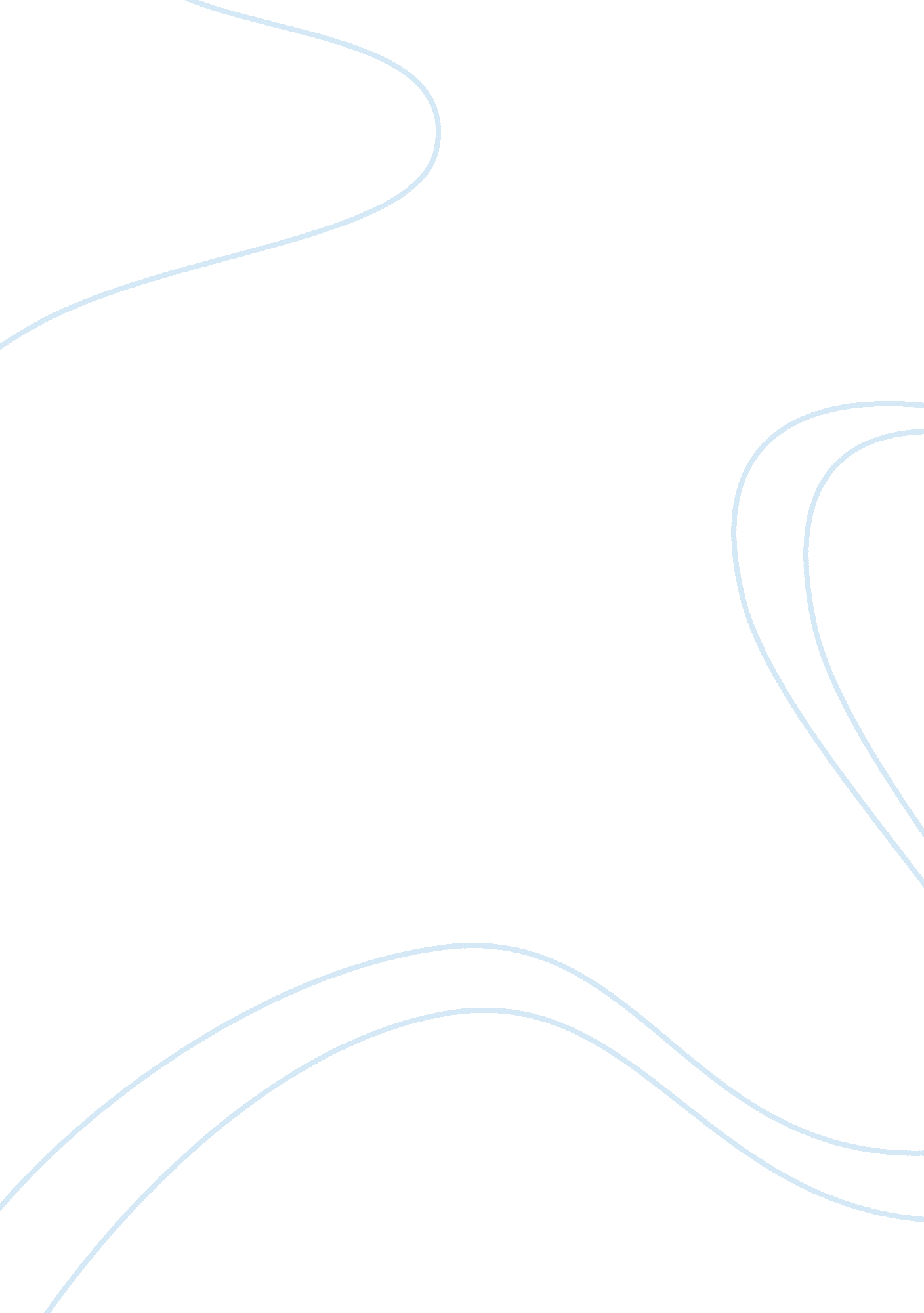 Albert einstein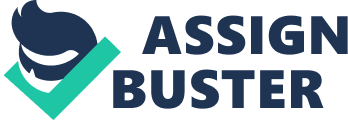 Why Einstein is the greatest scientist ever lived MAIN ARGUMENT Albert Einstein should be regarded as the greatest scientist to have existed on Earth because of his extraordinary intelligence. His intelligence does not revolve only in Science and Physics but also in other aspects of life like Politics and Religion. His contributions in almost every aspect of life are immeasurable and incomparable. It is too sad that the whole world only realized his significance during his departure from Earth. 
SPECIFIC ARGUMENTS 
Albert Einstein's intelligence is superb that no one believed that there will be someone as bright as him. As stated by Ze've Rosenkranz (2005), Einstein was one among the top students in class during his childhood years despite his problem with speech. This only showed that Einstein's determination and intelligence that he was able to make his disadvantage an advantage for him to succeed. His never-say-die attitude should be imitated by individuals who want to succeed despite of difficulties in some aspects of their lives. 
Another is Einstein is a versatile contributor to human existence, with different contributions on different fields of study. Although he is more known in the study of quantum mechanics in Physics, Einstein also has other gained spotlight in other areas like Religion, Philosophy, Politics, etc. The reason could be because of his gaining popularity which made him an important person to be consulted or be heard on several issues involving social sciences like Philosophy and Politics. Einstein knowledge in science made him invent things and technologies that are useful although some had produced harmful impacts on the human race like the nuclear weapons. Einstein is also notable for his contributions on the field of Mathematics particularly in Geometry. Einstein could have contributed more if he had been employed earlier which according to R. Archer (2005), took Einstein two years before being employed. 
His contributions also made him earn prestigious awards that only notable persons can attain. A Noble Prize in a certain field of study is truly a great achievement for any scholar and with Einstein being awarded the Noble Price in Physics makes it more impressive. Dealing with Physics is a difficult task and it requires a lot of effort and brains. Well, Einstein luckily had them both. No wonder why his brain was retrieved for preservation and research. If only Einstein knew the fact that his brain is being studied right now, he would be very proud of himself. 
SUMMARY 
In summing up all the support arguments regarding why Albert Einstein is the greatest scientist every lived, his contributions, discoveries and postulates are all rooted to his extraordinary intelligence and sheer determination to succeed. He may not be thinking if succeeding during his time but his efforts on making life easier for people and also on understanding the nature of life are all being used today. Like what Thomas Edison, the inventor of fluorescent lamp said that genius is 99 percent perspiration and one percent inspiration, Einstein would never been this great without his efforts and sacrifices as a scientist in creating new technologies and understanding the nature of all things living or non-living. Einstein's intelligence would only get rusty if not for his desire and determination to develop and prosper. A person like Albert Einstein is very rare to have in this world. After being presented with the arguments, this paper believes that Einstein's extraordinary intelligence and his impressive determination were the factors why he is the world's greatest scientist who ever existed. 
References 
Archer, R. (2005, April). A Brief Biography of Albert Einstein. Retrieved May 8, 2008, from http://www. ssqq. com/archive/alberteinstein. htm Einstein, Albert (1949). The World as I See It. Philosophical Library. ISBN 0806527900. 
Golden, Frederic (January 3, 2000), Person of the Century: Albert Einstein, Time, 